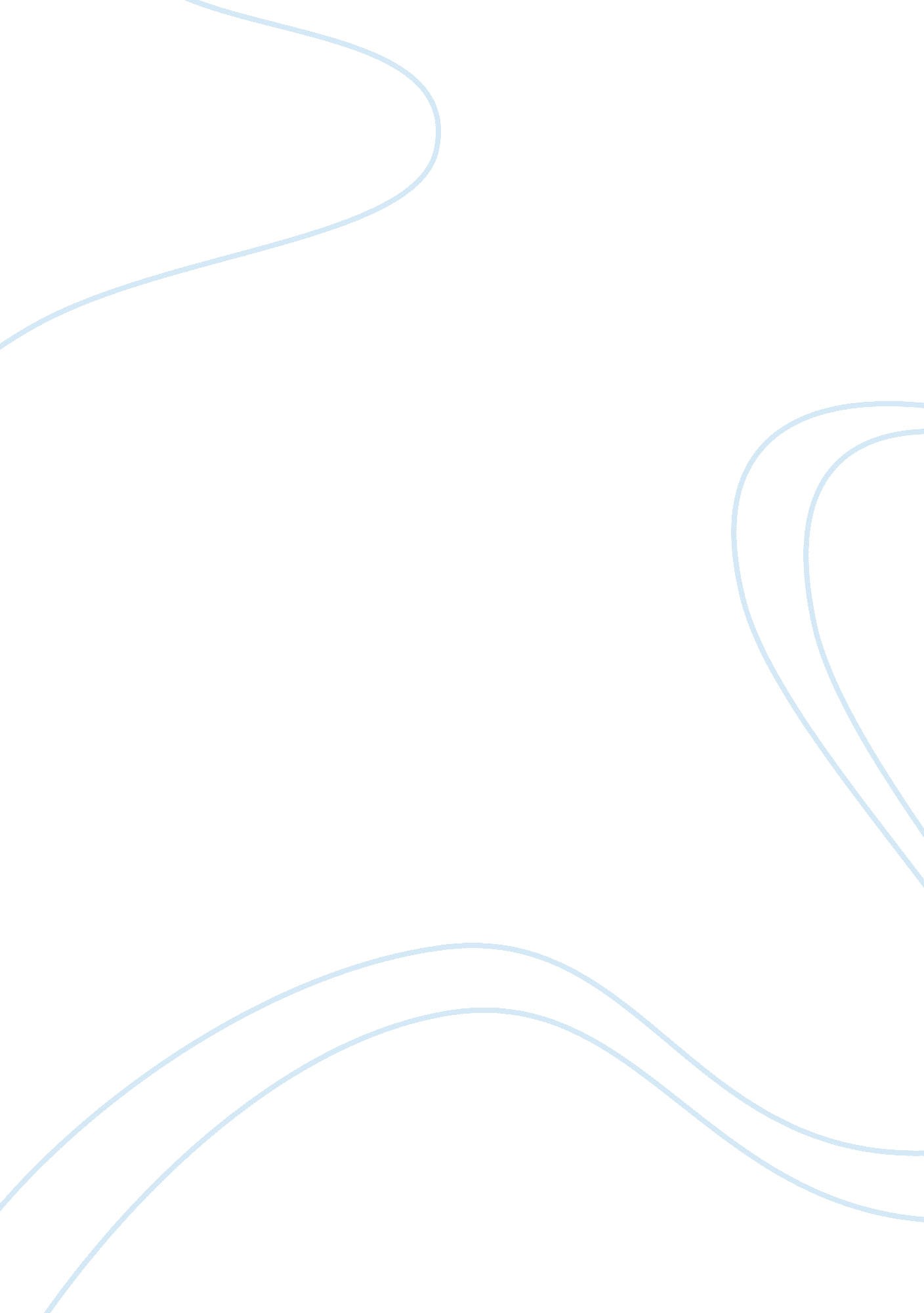 Client relationship management at minitrex essay sampleBusiness, Customers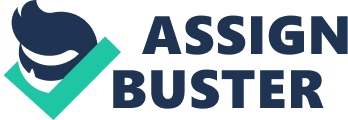 Introduction: 
Client Relationship Management is a system to make solid relationship with the customer and to know more about the customer needs. Stronger relationship with the customers will help in the change of the business. CRM helps in understanding the needs of the customers by get-together the information about the customers and this serves to market and offer the association’s things. CRM makes the use of designing and human resources for the change of the business. By realizing CRM Better customer organization may be given. Sales staff can work effectively, Can discover the new customers and hold the current ones. For the effective working of a CRM, first the affiliation should see about their customers and should know their quality for the life time. They should also grasp what their customer’s prerequisites and should make a framework to offer assistance. The association must deal with how the information will be saved as data and how it could be used. The set away information may be used for showcasing purposes like mail campaigns, arrangements staff working for offering things, customer organization calls etc. CRM associations up every one of those inconspicuous components. Association agents will administer to each perspective and recognizes the extent that needs better organizations. (wailgum, 2014). CRM at Minitrex: Minitrex is a company with two departments involving insurance and finance in it. George Degas is the director of sales at Minitrex. He appointed Harold Blufmen as the VP of insurance division and Mariella Hopkins as the head of the finance division. Credit administration system that works on the billing and payments of the customers and, General Management system that keeps track of the customers are the two back end systems for the insurance division. A management business center application was developed by the Finance division in order to help the customer service representatives. CRM fails: Numerous things from the earliest starting point, absence of a correspondence between everybody in the customer relationship fasten can prompt a fragmented picture of the client. Poor correspondence can prompt engineering being executed without fitting help or purchase in from clients. For instance, if the deals energy isn’t totally sold on the framework’s profits, they may not include the sort of demographic information that is key to the program’s prosperity. One Fortune 500 organization is on its fourth attempt at a CRM usage, in light of the fact that it didn’t benefit a vocation at getting purchase in from its deal drive already and afterward preparing deals staff once the product was accessible. Case study: 1. Explain how it is possible for someone at MINITREX to call a customer and not know(a) That this is a customer (b) that this is the third time this week that they had been Called. The deals division of MINITREX doesn’t have the right to gain entrance to the data of client in protection and account segments. This issue is brought about because of the inaccessibility of data, 2. Outline the steps that Bettman must take in order to implement CRM at MINITREX. In Your plan is sure to include people, processes, and technology. Jon Bettman created client contact framework which redesigns the data of invoicing and overhauling of records to protection and financing divisions. Harold Blumfen’s division utilizes two frameworks within which credit organization framework tracks the charging and installments of client and general organization framework tracks which item a client has brought and what administrations are qualified for them. Mariella Hopkins division is supported with administration business focus application which goes about as client self-administration framework through this clients can get credits immediately. • Customer data is put away independently in every division. Bettman ought to persuade both Blumfen and Hopkins to work together their client information, from which helpful client information must be brought together. By which the base client information might be seen by any division. • Bills and installments of clients are put away in credit organization framework while moment credits and account is given in money division. Also redesign of receipt and adjusting of records is by deals division. • Customer chooses an item ( which goes under deals division), then he needs to buy it (has a place with money office) and in the wake of obtaining the charging and installments are followed( this goes under protection division). Along these lines, to finish a process a client must be included to three divisions. • By seeing this we get to realize that Bettmen’s client contact framework, Blumfen’s credit Organization framework and Hopkins’ administration business focus application are between related. On the off chance that these frameworks are worked together then CRM could be actualized. References: wailgum, t. (2014). customer relationship management. 10. 
Boulding, W., Staelin, R., Ehret, M., and Johnston, W. (2005) A Customer Relationship Management Roadmap: What is Known, Potential Pitfalls, and Where to Go, Journal of Marketing (69: 4): 155-166. 